2027 Saint Barthelemy Holidays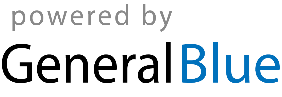 2027 - Saint Barthelemy Calendar2027 - Saint Barthelemy Calendar2027 - Saint Barthelemy Calendar2027 - Saint Barthelemy Calendar2027 - Saint Barthelemy Calendar2027 - Saint Barthelemy Calendar2027 - Saint Barthelemy Calendar2027 - Saint Barthelemy Calendar2027 - Saint Barthelemy Calendar2027 - Saint Barthelemy Calendar2027 - Saint Barthelemy Calendar2027 - Saint Barthelemy Calendar2027 - Saint Barthelemy Calendar2027 - Saint Barthelemy Calendar2027 - Saint Barthelemy Calendar2027 - Saint Barthelemy Calendar2027 - Saint Barthelemy Calendar2027 - Saint Barthelemy Calendar2027 - Saint Barthelemy Calendar2027 - Saint Barthelemy Calendar2027 - Saint Barthelemy Calendar2027 - Saint Barthelemy Calendar2027 - Saint Barthelemy CalendarJanuaryJanuaryJanuaryJanuaryJanuaryJanuaryJanuaryFebruaryFebruaryFebruaryFebruaryFebruaryFebruaryFebruaryMarchMarchMarchMarchMarchMarchMarchSuMoTuWeThFrSaSuMoTuWeThFrSaSuMoTuWeThFrSa121234561234563456789789101112137891011121310111213141516141516171819201415161718192017181920212223212223242526272122232425262724252627282930282829303131AprilAprilAprilAprilAprilAprilAprilMayMayMayMayMayMayMayJuneJuneJuneJuneJuneJuneJuneSuMoTuWeThFrSaSuMoTuWeThFrSaSuMoTuWeThFrSa12311234545678910234567867891011121112131415161791011121314151314151617181918192021222324161718192021222021222324252625262728293023242526272829272829303031JulyJulyJulyJulyJulyJulyJulyAugustAugustAugustAugustAugustAugustAugustSeptemberSeptemberSeptemberSeptemberSeptemberSeptemberSeptemberSuMoTuWeThFrSaSuMoTuWeThFrSaSuMoTuWeThFrSa1231234567123445678910891011121314567891011111213141516171516171819202112131415161718181920212223242223242526272819202122232425252627282930312930312627282930OctoberOctoberOctoberOctoberOctoberOctoberOctoberNovemberNovemberNovemberNovemberNovemberNovemberNovemberDecemberDecemberDecemberDecemberDecemberDecemberDecemberSuMoTuWeThFrSaSuMoTuWeThFrSaSuMoTuWeThFrSa1212345612343456789789101112135678910111011121314151614151617181920121314151617181718192021222321222324252627192021222324252425262728293028293026272829303131Jan 1	New Year’s DayFeb 8	Shrove MondayFeb 10	Ash WednesdayMar 7	Laetare SundayMar 26	Good FridayMar 28	Easter SundayMar 29	Easter MondayMay 1	Labour DayMay 6	Ascension DayMay 8	Victory DayMay 16	PentecostMay 17	Whit MondayMay 30	Mother’s DayJul 14	Bastille DayAug 15	AssumptionAug 24	Saint BarthOct 9	Abolition of SlaveryNov 1	All Saints’ DayNov 11	Armistice DayDec 25	Christmas Day